2021 Adolescent Behaviors and Experiences Survey Attachment P12Letter to Agreeing Schools (In Person Instruction)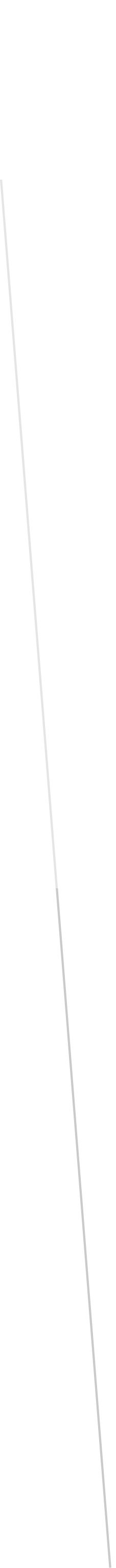 Dear Principal/School Contact:Thank you for your school’s participation in the Adolescent Behaviors and Experiences Survey (ABES), sponsored by the Centers for Disease Control and Prevention (CDC), Division of Adolescent and School Health. To assess student risk behaviors during the COVID-19 pandemic, and to help understand the pandemic’s impact on youth, the CDC will conduct the ABES in spring 2021. A report summarizing the results will be published the following year and your school will be notified when the report is available for downloadEnclosed is a packet of materials for each teacher whose class was selected to participate in the survey. These packets contain helpful information for each teacher, including a Summary of School Arrangements form, a Data Collection Checklist, a survey fact sheet, parental permission forms, instructions to be read when distributing permission forms, and reminder slips. All returned permission forms should remain at the school and are to be maintained according to your school’s parental permission form policy.Also enclosed in the teacher packets are sign-in cards to be distributed to students on the day of the survey. Teacher instructions on when to distribute these cards are included with their materials.Your support and encouragement will help to ensure a high rate of participation, which is essential to produce valid national data.The participation of your students in the ABES will help the CDC, educators, and public health officials assess health risk behavior and experiences during, and related to, COVID-19.  If you have any questions, please call me toll-free at 1-800-675-9727 between 8:30 a.m. and 5:00 p.m. eastern time.   Thank you again for your cooperation.Sincerely,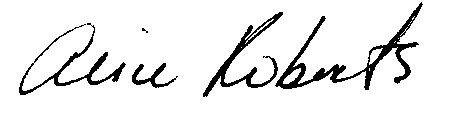 Alice Roberts, Project DirectorAdolescent Behaviors and Experiences Survey 